						                  24.03.2022  259-01-03-102В целях приведения нормативно – правового акта в соответствие действующему законодательству,в связи с кадровыми изменениями, администрация Уинского муниципального округа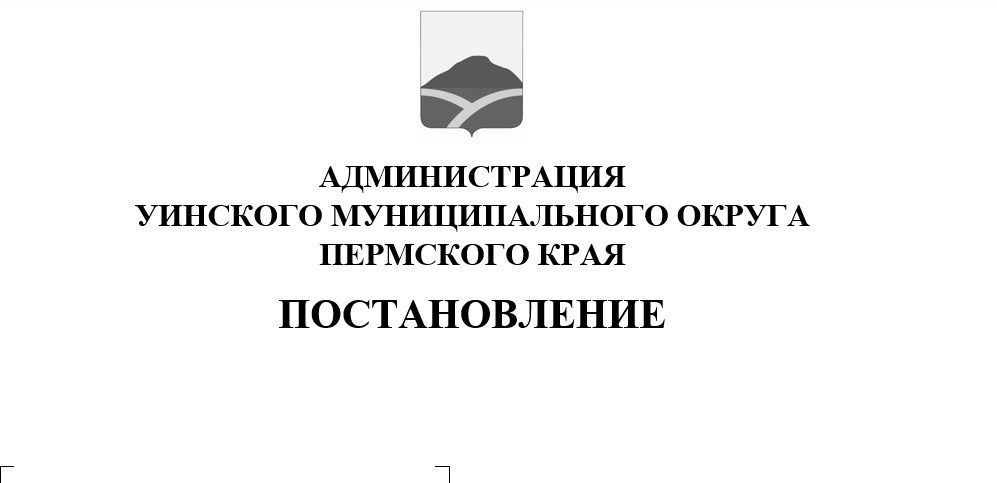 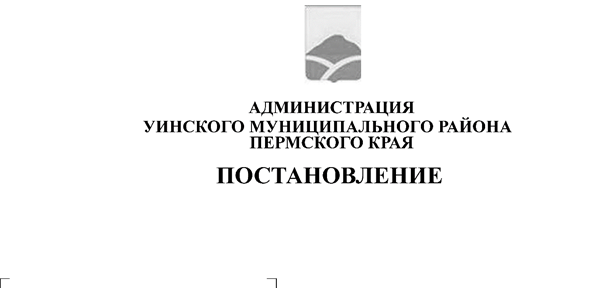 ПОСТАНОВЛЯЕТ:Внести изменения в приложение № 2, утвержденное постановлениемАдминистрации Уинского муниципального округа  от 26.05.2020 № 259-01-03- 196 «Об утвержденииПоложения о Координационном совете по межнациональным и межконфессиональным вопросам при главе Уинского муниципального округа- главе администрации Уинского муниципального округа Пермского края», а именно слова «Чебыкин Иван Владимирович» заменить на слова  «Суетин  Иван Валентинович».2. Настоящее постановление вступает в силу со дня его официальногообнародования и подлежит размещению на официальном сайте администрации Уинского муниципального округа (https://uinsk.ru/).	3. Контроль над исполнением данного постановления возложить на руководителя аппарата администрации округа Курбатову Г.В.Глава муниципального округа-глава администрации Уинскогомуниципального округа                                                                   А.Н. Зелёнкин